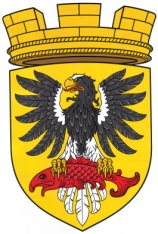 МУНИЦИПАЛЬНОЕ ОБРАЗОВАНИЕ«ЕЛИЗОВСКОЕ ГОРОДСКОЕ ПОСЕЛЕНИЕ»Собрание депутатов Елизовского городского поселенияВТОРОЙ СОЗЫВ,  ВОСЕМНАДЦАТАЯ СЕССИЯРЕШЕНИЕ №428г. Елизово                                                                                                    19 февраля  2013 года            Руководствуясь пунктом 9 части 1 статьи 24 Устава Елизовского городского поселения,Собрание депутатов Елизовского городского поселения РЕШИЛО:	1. Внести в Решение Собрания депутатов Елизовского городского поселения №300 от 19.04.2012 года «О  проведении «Часа администрации» на сессиях Собрания депутатов Елизовского городского поселения» следующие изменения:        1.1. в пункте 1 слова «в 2012 году» исключить.         1.2. пункт 2 изложить в новой редакции:         «2. Утвердить Примерный план проведения «Часа администрации» на сессиях Собрания депутатов Елизовского городского поселения в 2013 году согласно приложению к настоящему Решению.»;         1.3. приложение к Решению изложить в редакции согласно приложению к настоящему Решению.	2. Опубликовать (обнародовать) настоящее Решение.          Глава Елизовского городского поселения-	председатель Собрания депутатов	Елизовского городского поселения                        А.А. ШергальдинПриложениек Решению Собрания депутатов Елизовского городского поселения№428 от «19» февраля 2013 годаПримерный планпроведения «Часа администрации»на сессиях Собрания депутатов Елизовского городского поселенияв 2013 году	1. Отчёт администрации Елизовского городского поселения:- за 2012 год – 20 сессия (июнь 2013 года);         	2. Информация Управления ЖКХ:- Об использовании муниципального жилищного фонда, в том числе о работе с неплательщиками за жильё и коммунальные услуги, проживающими в муниципальном жилом фонде;- О контроле за работой организаций, управляющих многоквартирными домами;- О модернизации жилищно-коммунальной инфраструктуры города;- О подготовке к отопительному сезону 2013-2014 г.г.	3. Информация Управления территориального развития и тарифного регулирования:- О влиянии инвестиционной политики и предпринимательства на развитие городской инфраструктуры.	5. Отчёт Управления архитектуры и градостроительства:- Перспективные вопросы градостроительной деятельности в Елизовском городском поселении;- О плане застройки микрорайона «Пограничный»;- О плане застройки микрорайона «34 км.»;- О плане застройки центра города Елизово.